Zrenjanin: 01.06.2018. god.Del. broj:  13-1061 OBAVEŠTENJE                                           O ZAKLJUČENOM UGOVORU1. Naručilac: OPŠTA BOLNICA “Đorđe Joanović” Zrenjanin, Dr Vase Savića broj 5, Zrenjanin2. Redni  broj nabavke: 11/20183. Predmet javne nabavke: dobra – HLEB, PECIVO, BRAŠNO I ULJE        Naziv i oznaka  iz opšteg rečnika nabavke: Hrana, piće, duvan i srodni proizvodi - 150000004. Kriterijum za dodelu ugovora: Najniža ponuđena cena5. Datum donošenja Odluke o dodeli ugovora: 07.05.2018.6. Datum zaključenja ugovora: 08.05.2018. god.7. Period važenja ugovora: 10 meseci									Komisija za JN 34/2017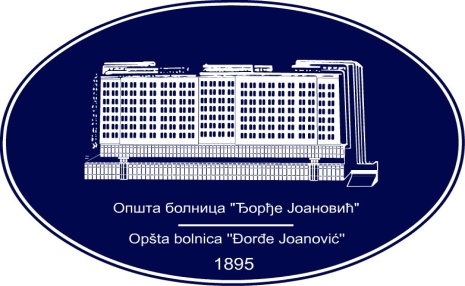 REPUBLIKA SRBIJA - AP VOJVODINAOPŠTA BOLNICA “Đorđe Joanović”Zrenjanin, ul. Dr Vase Savića br. 5Tel: (023) 536-930; centrala 513-200; lokal 3204Fax: (023) 564-104PIB 105539565    matični broj: 08887535Žiro račun kod Uprave za javna plaćanja 840-17661-10E-mail: bolnicazr@ptt.rs        www.bolnica.org.rsBroj parti.Naziv partijeUgovorena vrednost bez PDV-aBroj primlje. ponudaNajviša/najniža ponuđena cena bez PDV-aNajviša/najniža ponuđena cena kod prihvatljivih ponuda bez PDV-aOsnovni podaci o dobavljaču1Hleb razne vrste1.445.275,00  11.445.275,00  1.445.275,00  AS Braća Stanković Begaljica2Pecivo     95.696,00195.696,0095.696,00AS Braća Stanković Begaljica3Brašno     69.400,001     69.400,00     69.400,00Palanka promet d.o.o. Smederevska Palanka4Ulje   291.420,001      291.420,00291.420,00Palanka promet d.o.o. Smederevska Palanka